２０１６　シーサイドエンジョイマラソン　In ラグーナテンボス　　20161120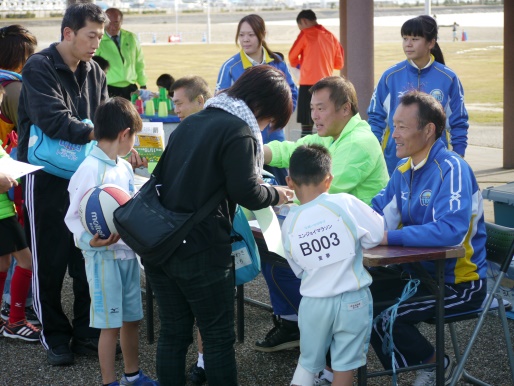 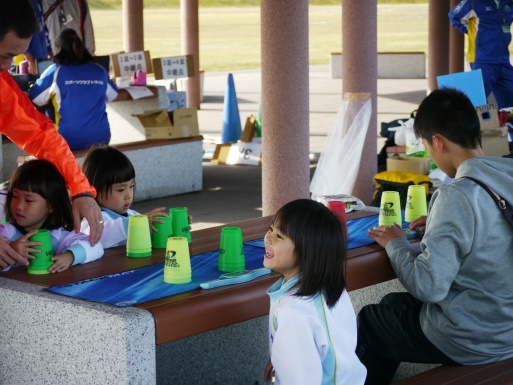 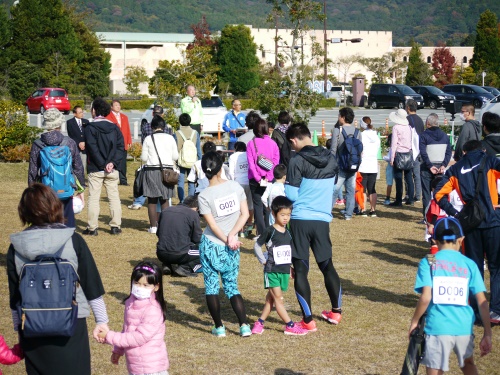 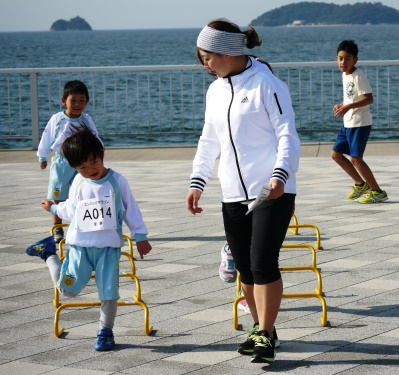 　　　　　受付の様子　　　　　　　　　　スポーツスタッキング体験　　　　　　　　　開会式　　　　　　　　　　　　　　W-UPの始まり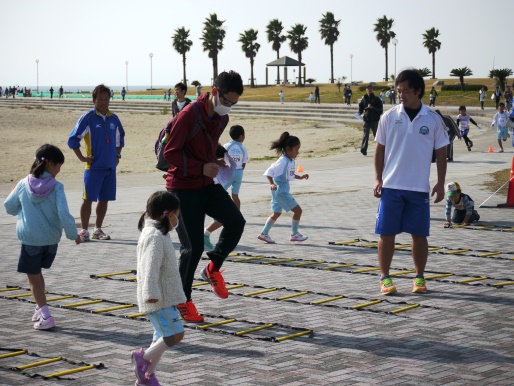 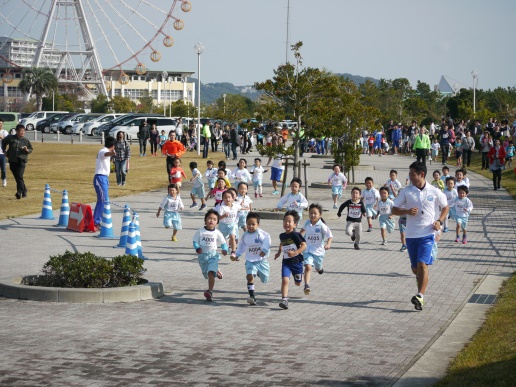 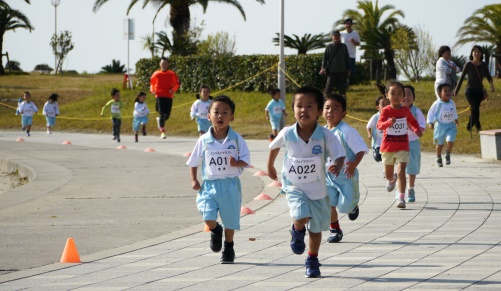 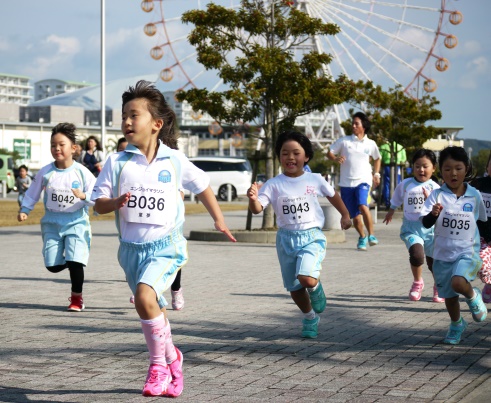 　　　　　ラダートレー二ング　　　　　　　幼児からスタートです　　　　　　　　　　男の子ガンバレー　　　　　　　　女の子もガンバレー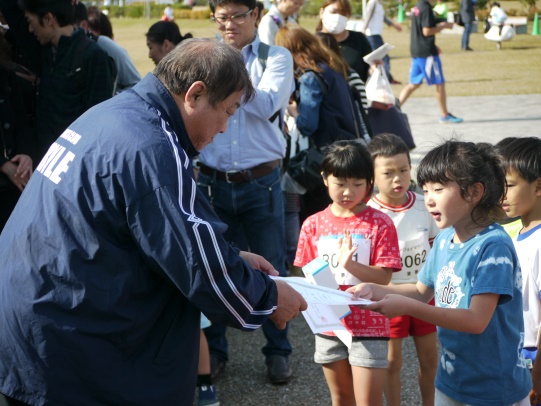 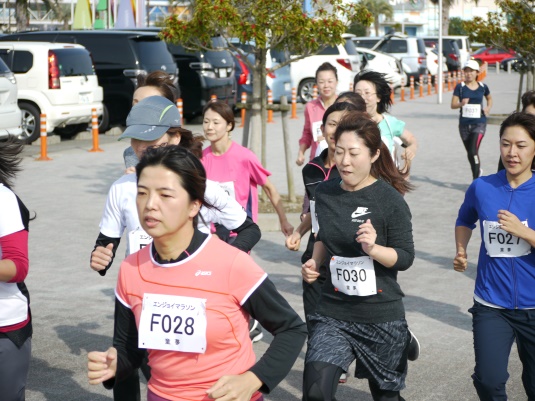 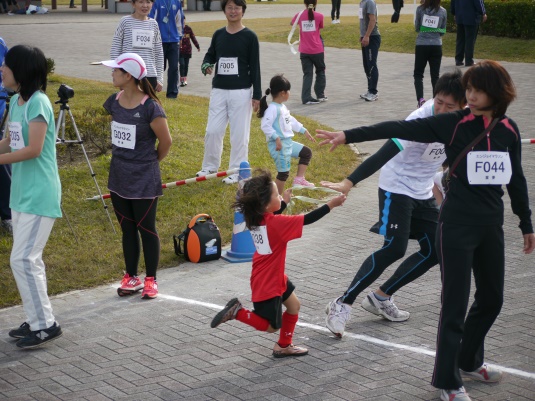 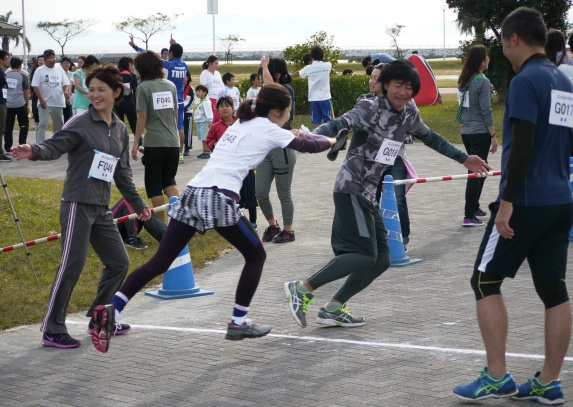 　　　　　表彰式　おめでとう　　　　　　　　お母さんたちも　　　　　　　　毎年恒例家族“絆”駅伝　　　　　　　　　　　　お願い